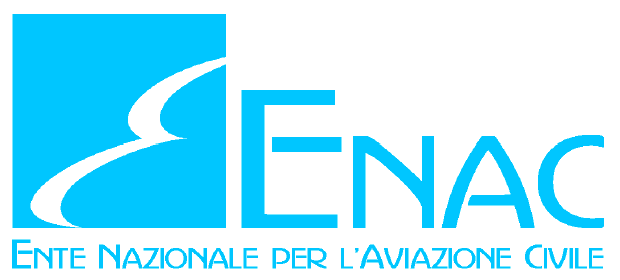 ISTRUZIONI PER LA COMPILAZIONE MODELLO AESA 15a (EASA FORM 15a) – ARC - AI FINI DELL’ESTENSIONE DELLA VALIDITA’ DELLO STESSO DA PARTE DI UNA CAMO/CAOAVVERTENZALe seguenti note sono destinate alla impresa CAMO/CAO che provvede alla eventuale estensione dell’ARC in accordo pertinenti previsioni della Regolamento 1321/2014 come revisionato (rif., come applicabile, a CAMO.A.125(d)4, CAMO.A.305(f), CAO.A.095(b)4, M.A.901(f), M.A.901(c)2, M.A.901(e)2). Per impresa CAMO si intende un’impresa approvata in accordo all’Allegato Vquater (Part-CAMO) in possesso degli appropriati privilegi.Nota 6 – Data di RilascioE’ la data in cui viene accordata ed annotata l’estensione. Tale casella viene compilata una volta che la persona della CAMO/CAO, autorizzata in accordo ai pertinenti requisiti della Parte M ad attestare l’estensione dell’ARC, verifica che sussistono le condizioni per l’estensione per un periodo di dodici mesi della validità dell’ARC in accordo alle pertinenti previsioni della Parte M e compila il relativo rapporto. Tale data, da riportare nella forma estesa (es. in formato bilingue “26 Giugno 2008 (26 June 2008)”), coincide con quella di emissione del rapporto per l’estensione dell’ARC emesso dalla persona autorizzata a tal fine. La verifica per l’estensione può essere anticipata, senza alterare il ciclo di revisione dell’aeronavigabilità, per un periodo non superiore ai trenta giorni (rif. AMC M.A.901(c)2, (e)2 and (f) Aircraft airworthiness review) rispetto alla data di scadenza del precedente periodo di validità dell’ARC, senza variare il ciclo di controllo dell’aeronavigabilità dell’aeromobile. Ciò al fine di consentire che essa sia completata quanto più possibile in prossimità di detta data e che l’estensione, in caso di verifica favorevole, possa essere adeguatamente registrata sull’ARC consentendo un opportuno margine di flessibilità che tenga conto della programmazione e delle esigenze operative dell’aeromobile interessato. Se l’ARC è scaduto si potrà procedere alla sua estensione (rif. “AMC M.A.901(c)2, (e)2 and (f) Aircraft airworthiness review”), purché tutte le condizioni previste dalla Parte M per l’estensione dell’ARC siano soddisfatte. Comunque si deve tener conto ovviamente di quanto segue: Essendo l’ARC dell’aeromobile scaduto, nessuna attività di volo può essere intrapresa con detto aeromobile fintantoché il relativo ARC non è esteso;La nuova data di scadenza dell’ARC (dopo estensione) è determinata dallo stesso giorno e mese, ma anno successivo, della data di scadenza del Certificato di Revisione della Aeronavigabilità (ARC) da estendere o del precedente periodo di estensione (e non un anno dalla data in cui viene accordata l’estensione).  Nota 7 – Data di ScadenzaTale data, da riportare nella forma estesa, è determinata dallo stesso giorno e mese, ma anno successivo, della data di scadenza del Certificato di Revisione della Aeronavigabilità (ARC) da estendere o del precedente periodo di estensione [es. data di scadenza dell’ARC o del precedente periodo di estensione: in formato bilingue 1 Giugno 2008 (1st June 2008); data di scadenza del primo o del secondo periodo di estensione: in formato bilingue 1 Giugno 2009(1st June 2009)]. In caso di estensione dell’ARC dopo scadenza, vale quanto riportato al riguardo nella precedente nota 6Nota 8 - FirmaRiportare in stampatello il nominativo della persona della CAMO/CAO autorizzata, in accordo ai pertinenti requisiti della Parte M, ad attestare l’estensione dell’ARC e la firma leggibile della stessaNota 9 –Autorizzazione n.Riportare il numero dell’autorizzazione della persona autorizzata/indicata della CAMO/CAO, in accordo ai requisiti della pertinente normativa, ad attestare l’estensione dell’ARC.Tale numerazione deve individuare in modo univoco la persona autorizzata/indicata della CAMO/CAO cui si riferisce. A titolo di esempio: IT.[XXX]-[ZZZ]-[YYYYYY]-[NNNN] dove:XXX	: 	sigla della Direzione/Ufficio Operazioni (“AO[X]” o “T[XX]) che ha formalmente approvato l’ARS o l’impresa che estende l’ARC, oppure “ORG” se l’ARS in questione è stato formalmente approvato dalla Direzione Operazioni con “revisione dell’aeronavigabilità” eseguita, in modo soddisfacente, direttamente sotto la sorveglianza di altro ARS, con autorizzazione in corso di validità, qualora tale procedura sia autorizzata da ENAC nel manuale dell’impresa.ZZZ	: 	specificare “ARS” o “Vc.305(f)”, “CAO”, come applicabile YYYYYY 	: 	parte numerica del numero dell’approvazione della CAMO/CAO, con prefisso “Vc” per le CAMO e “Vd” per le CAO, da cui dipende l’ARS e/o la persona autorizzata ad estendere.NNNN	: 	numero progressivo dell’autorizzazioneNota 10 – Nome della Società Riportare la denominazione dell’impresa CAMO da cui dipende la persona che attesta l’estensione dell’ARC come desumibile dall’atto costitutivo della società e coincidente con quanto riportato nel certificato CAMO rilasciato all’impresa. Nota 11 – Riferimento ApprovazioneRiportare il numero dell’approvazione dell’impresa CAMO da cui dipende la persona che attesta l’estensione dell’ARC come desumibile nel certificato CAMO rilasciato all’impresa. Nota 12 – Ore di volo della cellula (FH) alla data del rilascioRiportare il numero totali di ore di volo accumulate dall’aeromobile (ore cellula) al momento in cui L’ARC è emesso o è esteso. Tale dato non deve essere riportato nel caso di dirigibili: in questo caso riportare la dicitura “Non richiesto / Not Required”